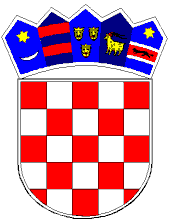 R E P U B L I K A    H R V A T S K AKRAPINSKO ZAGORSKA ŽUPANIJA              GRAD PREGRADA  GRADSKO VIJEĆEKLASA:  450-05/18-01/02URBROJ: 2214/01-01-18-2Pregrada, 13.12. 2018.Na temelju čl. 11. Zakona o poticanju razvoja malog gospodarstva ("Narodne novine", broj 29/02, 63/07, 53/12, 56/13 i 121/16) i članka 32. Statuta Grada Pregrade ("Službeni glasnik Krapinsko-zagorske županije", broj 06/13, 17/13. 7/18, 16/18-pročišćeni tekst), Gradsko vijeće Grada Pregrade, na 14. sjednici održanoj 13.12.2018. godine donijelo je sljedeći PROGRAM SUFINANCIRANJA KAMATA NA KREDITNE PROGRAME HAMAG-BICRO U 2019. GODINIOpće odredbeČlanak 1.Ovim Programom utvrđuje se način, mjerila i kriteriji za poticanje ulaganja i olakšanje  pristupa financijskim sredstvima poduzetnicima na području grada Pregrade (u daljnjem tekstu: Grad) u 2019. godini i to: sufinanciranje kamata na Kreditne programe Hrvatske agencije za malo gospodarstvo, inovacije i investicije (dalje: HAMAG – BICRO) pod nazivom ESIF Mikro investicijski zajmovi, ESIF Mikro zajmovi za obrtna sredstva te ESIF mali zajmoviPoticaji po ovom Programu dodjeljuju se sukladno pravilima sadržanim u Uredbi Komisije EU br. 1407/2013 od 18. prosinca 2013. godine o primjeni članka 107. i 108. Ugovora o funkcioniranju EU na deminis potpore (Službeni list EU L 352/1)Korisnici sredstava po ovom ProgramuČlanak 2.Ovaj Program namijenjen je subjektima malog gospodarstva sa sjedištem ili prebivalištem na području Grada te subjektima malog gospodarstva koji investiraju na području Grada, uključujući i fizičke osobe koje u trenutku podnošenja zahtjeva za zajam nemaju registrirani vlastiti gospodarski subjekt već planiraju isti osnovati. Ugovor o zajmu ugovara se isključivo sa registriranim subjektom malog gospodarstva. Subjektima malog gospodarstva u smislu ovog programa smatraju se:Trgovačka društvaObrti Fizičke osobe koje obavljaju djelatnosti slobodnih zanimanja Ustanove i drugi slični gospodarski subjekti koji obavljaju djelatnosti u cilju stjecanja dobiti koji:su registrirani i obavljaju djelatnost za koju je dan zajam,su u privatnom vlasništvu više od 50%,nemaju žiro-račun neprekidno blokiran dulje od 30 dana u posljednjih 6 mjeseci,koji nemaju nepodmirenih obveza prema Gradu Pregradi i nepodmirenih obveza na ime javnih davanja koje prati Porezna  uprava osim ako im nije odgođena naplata ili odobrena obročna otplata koja se redovito podmiruje,a koji temeljem Zakona o poticanju razvoja malog gospodarstva imaju status mikro, malog ili srednjeg subjekta malog gospodarstva i to (u daljnjem tekstu: poduzetnici): Mikro subjekt malog gospodarstva – fizičke i pravne osobe koje prosječno godišnje imaju zaposleno manje od 10 radnika, prema financijskim izvješćima za prethodnu godinu ostvaruju godišnji poslovni prihod u iznosu protuvrijednosti do 2.000.000,00 EUR ili imaju ukupnu aktivu ako su obveznici poreza na dobit odnosno imaju dugotrajnu imovinu ako su obveznici poreza na dohodak u iznosu protuvrijednosti do 2.000.000,00 EUR.Mali subjekt malog gospodarstva – fizičke i pravne osobe koje prosječno imaju zaposleno manje od 50 radnika. Prema financijskim izvješćima za prethodnu godinu ostvaruju godišnji poslovni prihod u iznosu protuvrijednosti do 10.000.000,00 EUR ili imaju ukupnu aktivu ako su obveznici poreza na dobit odnosno imaju dugotrajnu  imovinu ako su obveznici poreza na dohodak u iznosu protuvrijednosti do 10.000.000,00 EUR. Srednji subjekti malog gospodarstva – fizičke i pravne osobe koje prosječno imaju zaposleno manje od 250 radnika. Prema financijskim izvješćima za prethodnu godinu ostvaruju godišnji poslovni prihod u iznosu protuvrijednosti do 50.000.000,00 EUR ili imaju ukupnu aktivu ako su obveznici poreza na dobit odnosno imaju dugotrajnu  imovinu ako su obveznici poreza na dohodak u iznosu protuvrijednosti do 43.000.000,00 EUR. Od prava na potpore izuzeta su javna poduzeća, trgovačka društva i ustanove kojima su Republika Hrvatska, Grad Pregrada i Krapinsko-zagorska županija osnivači ili imaju  vlasničke udjele u temeljnom kapitalu.Financijska sredstva 	Članak 3.Financijska sredstva za realizaciju ovog Programa osigurana su u Proračunu Grada na stavci  A100001 POTICANJE RAZVOJA PODUZETNIŠTVA u iznosu 40.000,00 kn.		Namjena, uvjeti  i način  provođenja programaČlanak 4.Sufinanciranje kamata za Programe HAMAG – BICRO-a poduzetnicima. Uvjete odobravanja ESIF zajmova, namjenu kredita, neprihvatljive aktivnosti, prihvatljive i neprihvatljive prijavitelje, iznose zajmova, rokove i način otplate zajmova, korištenje zajmova, instrumenti osiguranja, način podnošenja prijave, potrebna dokumentacija za podnošenje zajma te ostale odredbe Programa propisuje Uprava HAMAG BICRO-a te su navedeni na mrežnim stranicama HAMAG BICRO-a: http://www.hamagbicro.hr/financijski-instrumenti/esifzajmovi/Članak 5.HAMAG BICRO objavio je na svojim mrežnim stranicama Natječaje za odobravanje kredita putem tri programa, a kamatne stope obračunate za poduzetnike s područja Grada jesu:ESIF MIKRO INVESTICIJSKI ZAJMOVI - kamatna stopa do najviše 1,0% godišnjeESIF MIKRO ZAJMOVI ZA OBRTNA SREDSTVA - kamatna stopa do najviše 2,5% godišnjeESIF MALI ZAJMOVI - kamatna stopa do najviše 1,0% godišnjeu svrhu:osnivanja obrta i trgovačkih društava;modernizacije i proširenja već postojećeg poslovanja;samozapošljavanja;zadržavanja postojećih i povećanja broja novih radnih mjestafinanciranja trajnih obrtnih sredstava s ciljem omogućavanja bržeg rasta poslovanja i povećanja tržišnog udjela poduzetnika;modernizacije i proširenja već postojećeg poslovanja;financiranja tekućih obveza koje nastaju u redovnim poslovnim aktivnostima;zadržavanja postojećih i povećanja broja novih radnih mjesta;financiranja obrtnih sredstva za nesmetano obavljanje proizvodnje;postizanja, održavanja i poboljšanja likvidnosti poduzetnika;povećanja konkurentnosti;podmirenja obveza prema dobavljačima;pripreme izvoza;poboljšanja kvalitete usluge u turističkoj sezoni.Članak 6.Program nije namijenjen za: financiranje PDV-a; refinanciranje postojećih obveza;investicije koje služe u osobne svrhe; izgradnju ili kupnju stambenih i poslovnih prostora radi prodaje ili iznajmljivanja osim u svrhu obavljanja turističke djelatnosti; kupnju vlasničkih udjela u drugim subjektima; benzinske postaje; kupnju nekretnina i pokretnina od povezanih osoba; povezane osobe i poduzeća definirana su sukladno članku 3. Priloga I. Uredbe Komisije (EU) br. 651/2014 od 17. lipnja 2014. te Međunarodnim računovodstvenim standardom 24; prodajne i servisne auto salone; taxi službe i rent-a car; vozila za cestovni prijevoz tereta sukladno članku 3. stavku 2. Uredbe Komisije (EU) br. 1407/2013 od 18. prosinca 2013.; trgovačke djelatnosti;djelatnosti izdavanja novina i drugih povremenih izdanja, djelatnosti proizvodnje i emitiranja radijskog i televizijskog sadržaja, djelatnosti novinskih agencija kao i uslužnih djelatnosti agencija za oglašavanje i odnosa s javnošću;  djelatnosti jednog ili više ograničenih sektora sukladno Prilogu 3. Provedbene Uredbe Komisije (EU) br. 964/2014 od 11.rujna 2014. 1;poljoprivredne i ribarske djelatnosti te ostale djelatnosti i aktivnosti isključene važećim propisima o potporama male vrijednosti (Uredba  Komisije (EU) br. 1407/2013 od   18. prosinca 2013. o primjeni  članaka  107. i 108. Ugovora o funkcioniranju Europske unije na de minimis potpore). Članak 7Prihvatljivi troškovi po Programu:Trošak kamata ESIF zajmova obračunatih poduzetniku-korisniku od strane HAMAG BICRO sukladno članku 5. Programa.Članak 8.Najviši iznos odobrene potpore za sufinanciranje kamata ovisi o visini kredita, kamatne stope te roka otplate kredita odobrenog od strane HAMAG – BICRO-a  poduzetniku – korisniku.  Iznos obračunatih kamata od strane HAMAG BICRO-a u potpunosti će financirati iz proračuna Grada, pri čemu će godišnja kamatna stopa koju će plaćati poduzetnik iznositi 0%.Intenzitet odobrene potpore jest do 100% prihvatljivih troškova.Uvjet za dodjelu potpore da će se investicija predviđena u projektu za koji se traži potpora u cijelosti realizirati na području Grada.Članak 9.Uz zahtjev za sufinanciranje kamata na odobrene ESIF zajmove za pravdanje troška kamata  potrebno je priložiti:Ugovor o zajmu između  poduzetnika i HAMAG BICRO-a;Dokaz o izvršenim uplatama tromjesečnih anuiteta HAMAG – BICRO-u (bankovni izvaci);Dokaz da su podmirene sve financijske obveze prema Gradu;Izjavu o korištenju sredstava potpore male vrijednostiPotpora se isplaćuje tromjesečno po dostavi dokaza o izvršenoj uplati tromjesečnih anuiteta HAMAG – BICRO-u povratom iznosa vrijednosti kamata sadržanih u svakom anuitetu.Za ESIF zajmove odobrene poduzetnicima od strane HAMAG BICRO-a prije donošenja ovog programa isplatiti će se potpora za cjelokupni iznos plaćenih kamata do podnošenja zahtjeva za sufinanciranje kamata temeljem ovog programa, dok će se predstojeći trošak kamata refundirati dinamikom definiranom stavkom 2. ovog članka. Članak 10.Za provedbu mjere iz ovog Programa Gradonačelnik Grada Pregrade raspisuje javni poziv do kraja svibnja tekuće godine.Javni poziv objavljuje se na oglasnoj ploči i web stranici Grada Pregrade u kojem će se utvrditi rokovi i postupak podnošenja zahtjeva za dodjelu potpore s pripadajućom dokumentacijom.Prijava na javni poziv podnosi se Gradu Pregradi, Upravnom odjelu za financije i gospodarstvo u pisanom obliku na obrascu prijave kojeg izrađuje Grad Pregrada.Uz prijavu, podnositelj prijave prilaže odgovarajuću dokumentaciju određenu u obrascu prijave i javnom pozivu. Prijave se rješavaju prema redoslijedu dospijeća, odnosno do utroška planiranih sredstava za proračunsku godinu.Za ocjenu podnesenih Zahtjeva, te konačnu Odluku u vezi istih, donosi Gradonačelnik Grada Pregrade uz prethodno mišljenje nadležnog Povjerenstva koje imenuje Gradonačelnik.Gradonačelnik Grada Pregrade Odluku o dodjeli potpore donijet će najkasnije u roku od 15 dana od dana dostave mišljenja Povjerenstva odnosno najkasnije u roku od 30 dana od dana podnošenja zahtjeva. Pravo na potporu može se po pojedinom korisniku koristiti samo jednom. Odlukom iz stavka 6. ovog članka određuje se obveza zaključivanja Ugovora o međusobnoj suradnji između Grada i poduzetnika koji je ostvario pravo za sredstva iz ovog Programa.Članak 11.Korisnici sredstava iz ovog Programa  podnose Zahtjev na adresu: Grad Pregrada, Upravni odjel za financije i gospodarstvo, Josipa Karla Tuškana 2, 49218 Pregrada.Članak 12.Ovaj Program primjenjuje se za 2019. proračunsku godinu, a objavljuje se u Službenom glasniku Krapinsko – zagorske županije.									   PREDSJEDNICA 									GRADSKOG VIJEĆA       Tajana Broz